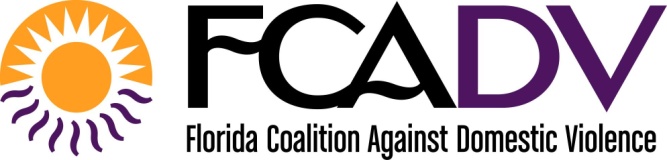 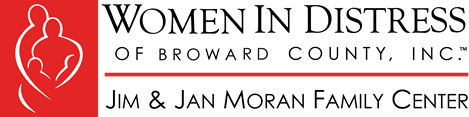 Child Protection Investigations (CPI) ProjectReferral for Services    								Date: ____________________Referral Name 					                       	Last: ____________________________ First: _____________________________________I prefer and I give permission for Women in Distress to contact me to review services and/or safety planning.  My safe # is _____________________________.                                                       (cell, work, home, other)_____I prefer to call an advocate from Women in Distress myself at (954) 760-9800.Authorization to Contact:By signing the below referral, I am requesting to have the Domestic Violence & Child Welfare Advocate from Women in Distress contact me to offer support, resources, information, services, and safety planning for myself and my children. I understand that I may access services through Women in Distress whether I sign this referral form or not.___________________________                                         ___________________     Signature of Victim							Today’s Date              Referring Agency:Referring Agency: _____________________   Investigation #: ________________Contact Person: _______________________  Phone #: ______________________